                                                                                  Anlieferfirma:  ……………………….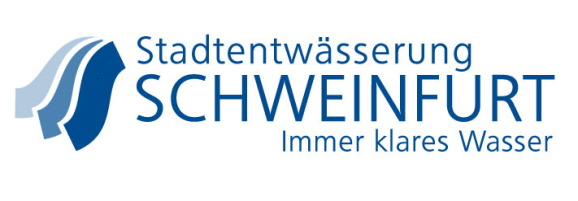                                                                                                            ……………………….                                                                                                          ………………………..                                                                                  Ansprechpartner:………………………                                                                                  Tel.-Nr.:………………………………                                                                                  E-Mail: ………………………………Antrag auf Annahme von Abwasser/SchlammgemischenAuszufüllen vom AntragsstellerBezeichnung:    :…………………………………………………………………………….Herkunft            :…………………………………………………………………………….Liefermenge      : …………………………………………………………………………….Lieferzeitraum  :……………………………………………………………………………Wird vom Klärwerk Schweinfurt ausgefüllt !Analysenergebnisse erforderlich:                ja                        nein( nur durch zugelassenes Labor oder Umweltlabor der SE gegen Verrechnung)Rückstellprobe erforderlich                         ja                         neinAnnahme frei gegeben : ............................................................................................................Annahmekosten           :   ……………………………………………………………………..1.Fax an Anlieferfirma2..Zur Kenntnis            Betrieb-----------  SEA3.Sichtkontrolle durch:……………….  Anliefermenge:……………………4 .Verwaltung zur RechnungsstellungStadtentwässerung, Datum                                              Anlieferer, Datum………………………………….                                 …………………………….Stadtentwässerung Klärwerk  Schulgasse 13  97424 Schweinfurt  E-Mail: info@stadtentwaesserung-sw.de            Annahmebedingungen:  Die SE behält sich vor eine Annahme bei Problemschlämmen zu verweigern  Eine Anlieferung ist nur Mo – Do von 7:00 – 15:00, Fr von 07:00 – 13:00 Uhr möglich  Sonderzeiten können mit 09721-795 37 (SEA) vereinbart werden    Erforderliche Analysen müssen von einem anerkannten  Labor erstellt      werden   Kosten der Analysen auch die der SE gehen zu Lasten des Anlieferers  Den Anweisungen des Betriebspersonals  ist Folge zu leisten  Schäden in der Reinigungsleistung die durch unsachgemäße Anlieferungen      erfolgen, gehen zu Lasten des Anlieferer  Die Anlieferung ist nur unter Aufsicht durch das KW möglich  Die Rechnungsstellung erfolgt zu Händen des  Anlieferers  Anmeldung mind. 1 Tag vor AnlieferungStadtentwässerung Schweinfurt Klärwerk Schulgasse 13   -   97424 SchweinfurtTel. 09721 – 795 0               E-Mail: info@stadtentwaesserung-sw.de            Schlammannahme: 09721 -795 37